1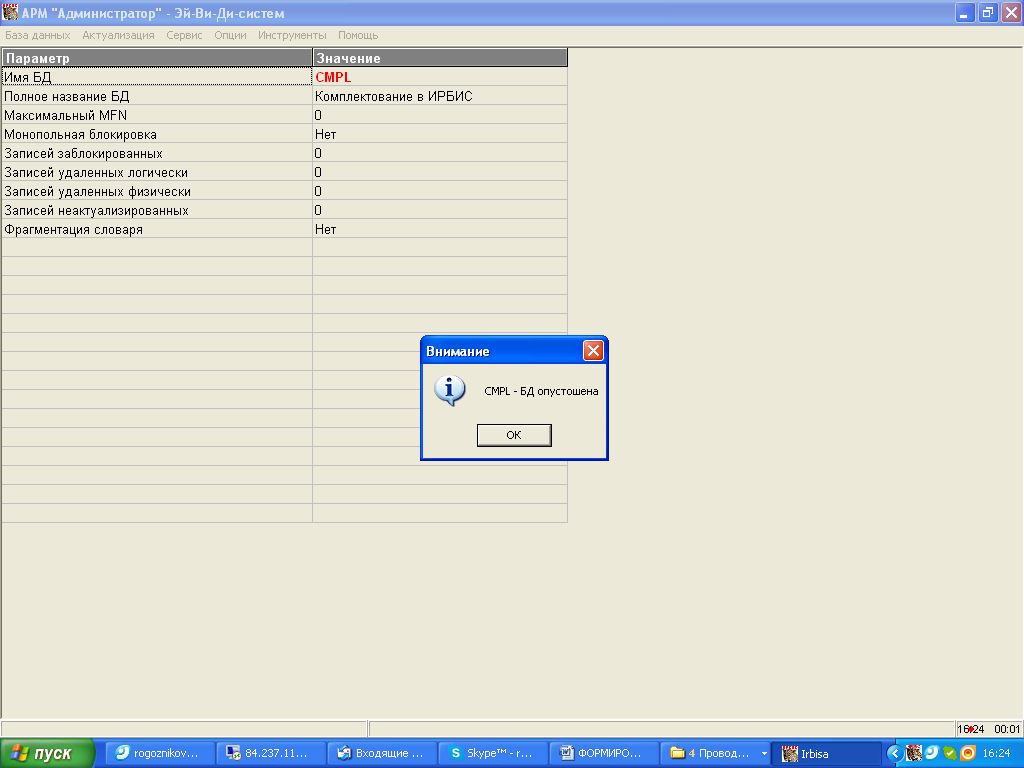 2 Кнопка Запись пользователя неактивна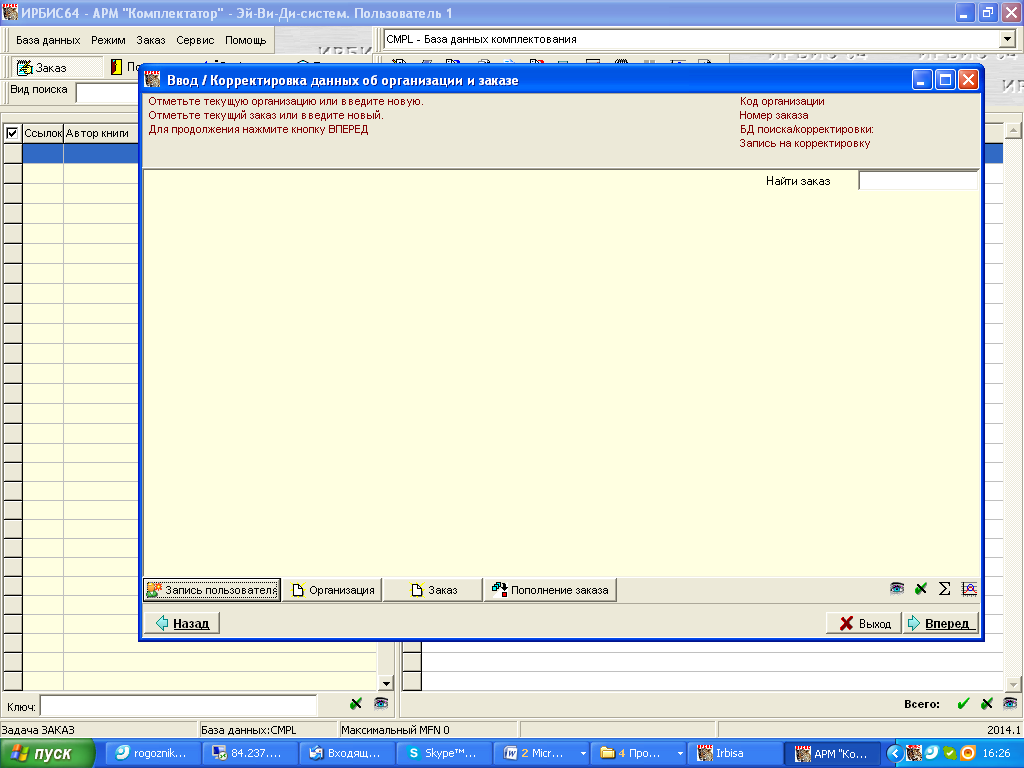 3.Ввожу запись пользователя в Каталогизаторе, воспользовавшись кнопкой  Корректировка. В Мастере запись пользователя видна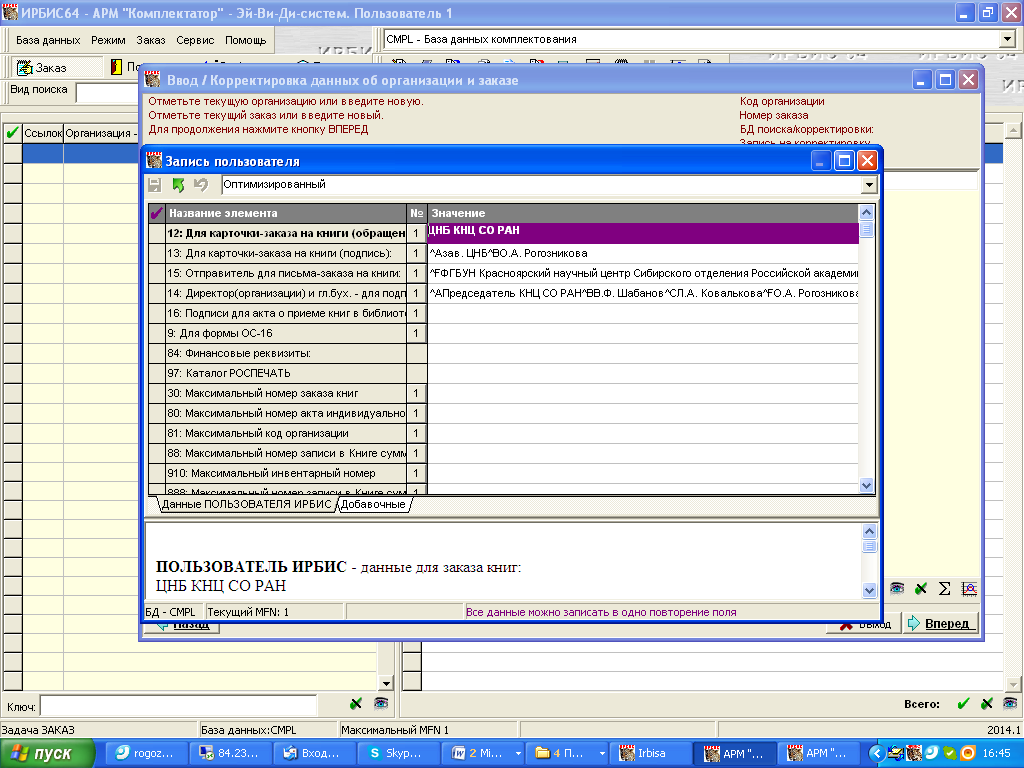 4. В мастере ввожу запись организации, Мастер организации не видит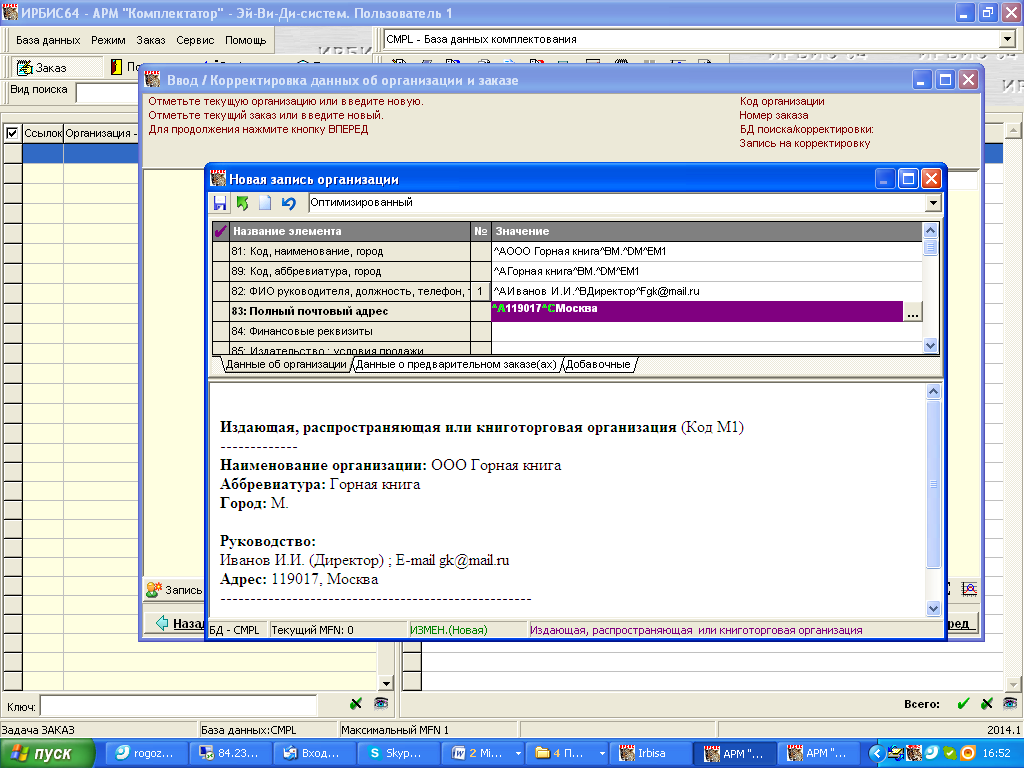 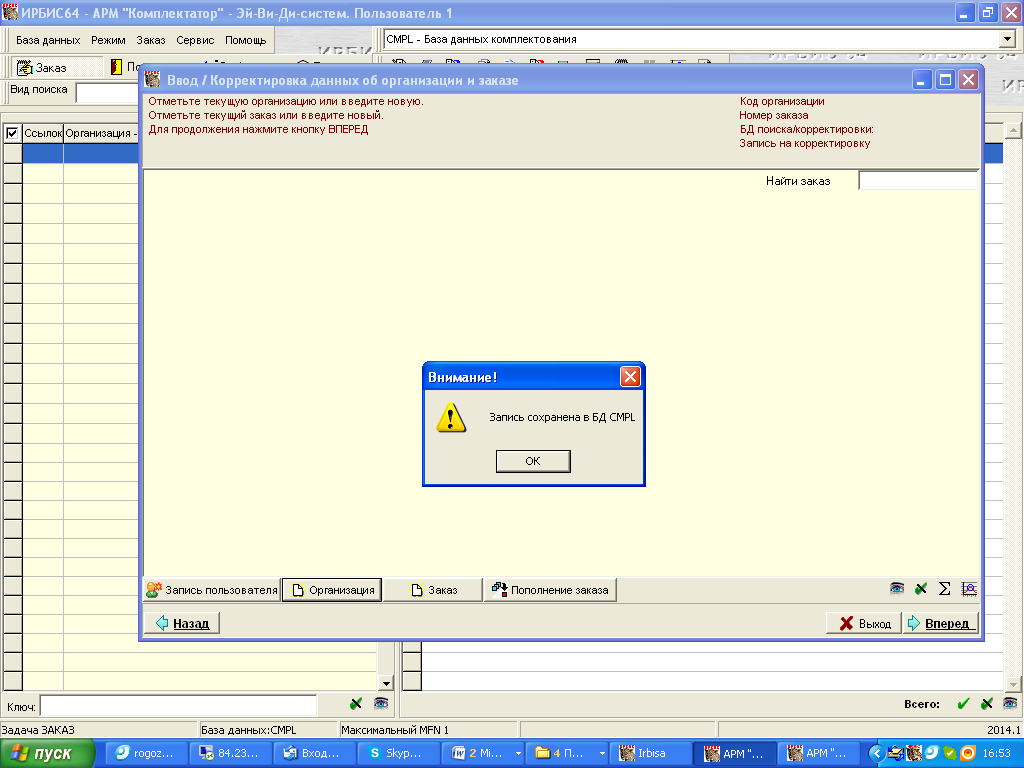 5. В мастере ввожу запись суммарного заказа, при вводе пользуюсь словарями, введенная ранее организация там присутствует , наименование , код организации в запись суммарного заказа пишутся. В мастере по-прежнему нет ни организации, ни заказа. В БД все присутствует , все виды поиска работают.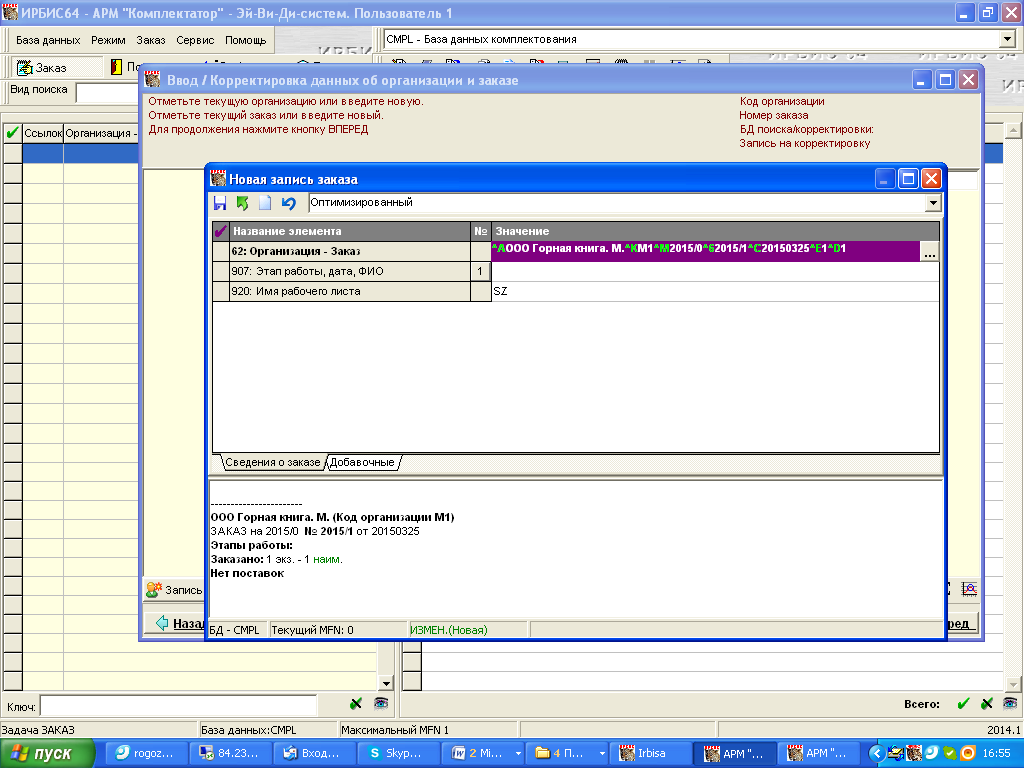 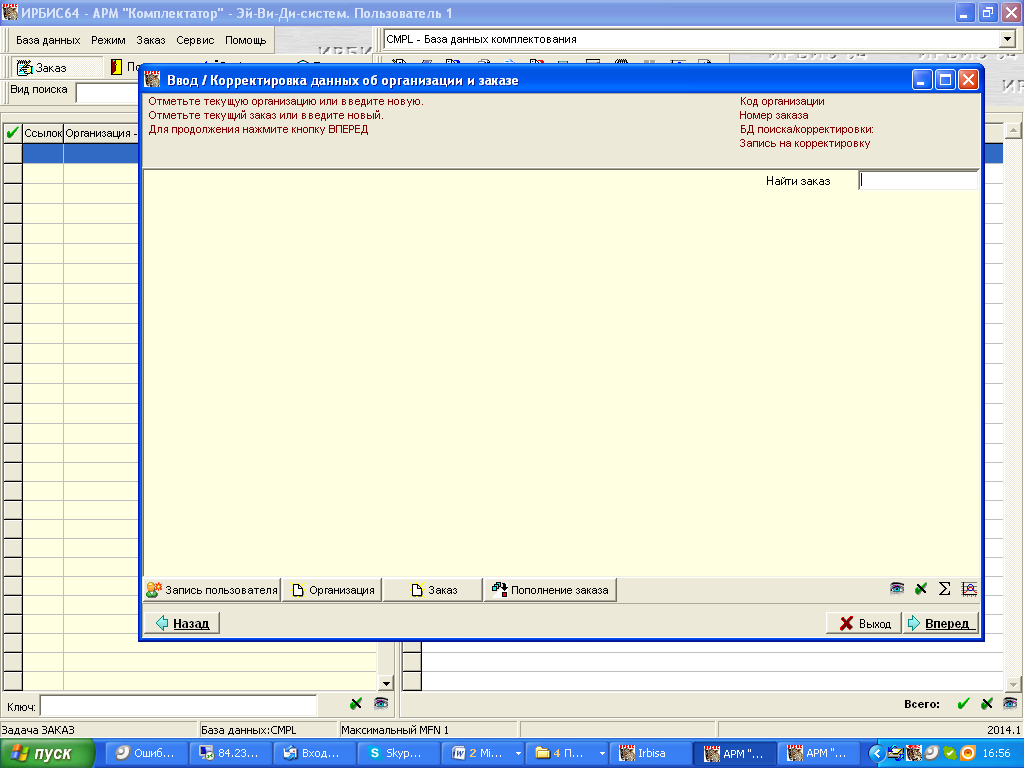 6. В Мастере ввожу запись заказа, используя Ввод/корректировку в АРМ Каталогизатор. Заимствую запись в ИРБИС-корпорации, устанавливаю рабочий лист ZK, заполняю 62 и 910 поля.Все виды поиска работают, вся связанная информация выводится.На начальной странице Мастера по-прежнему ничего нет. Пополнить запись суммарного заказа невозможно.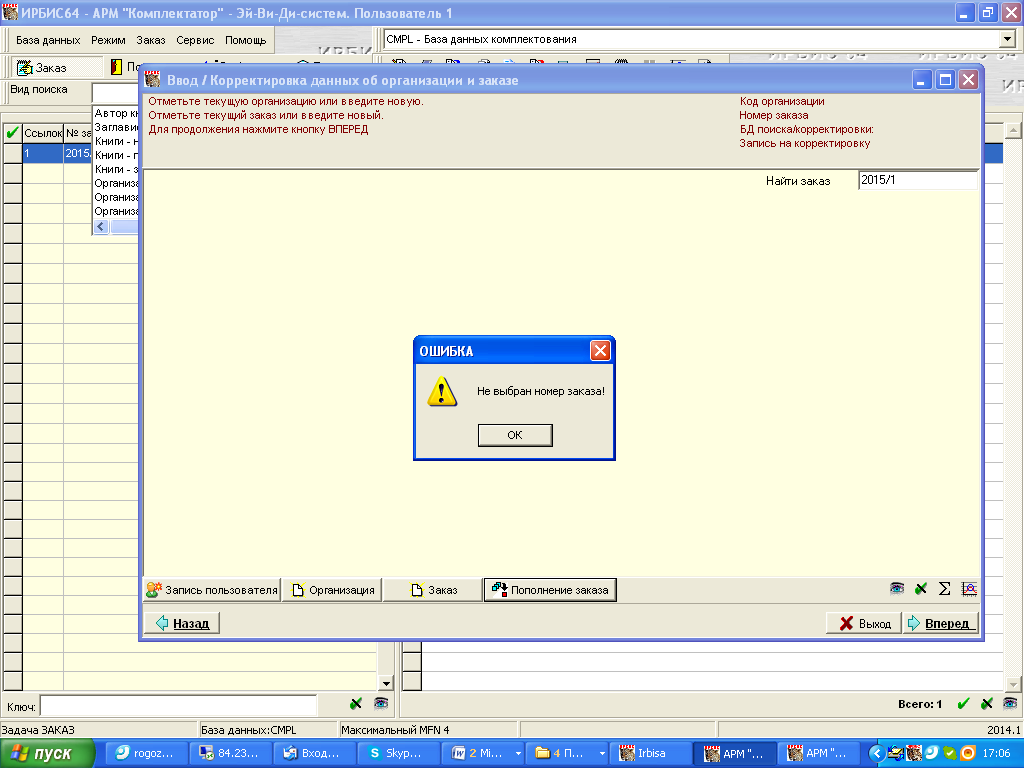 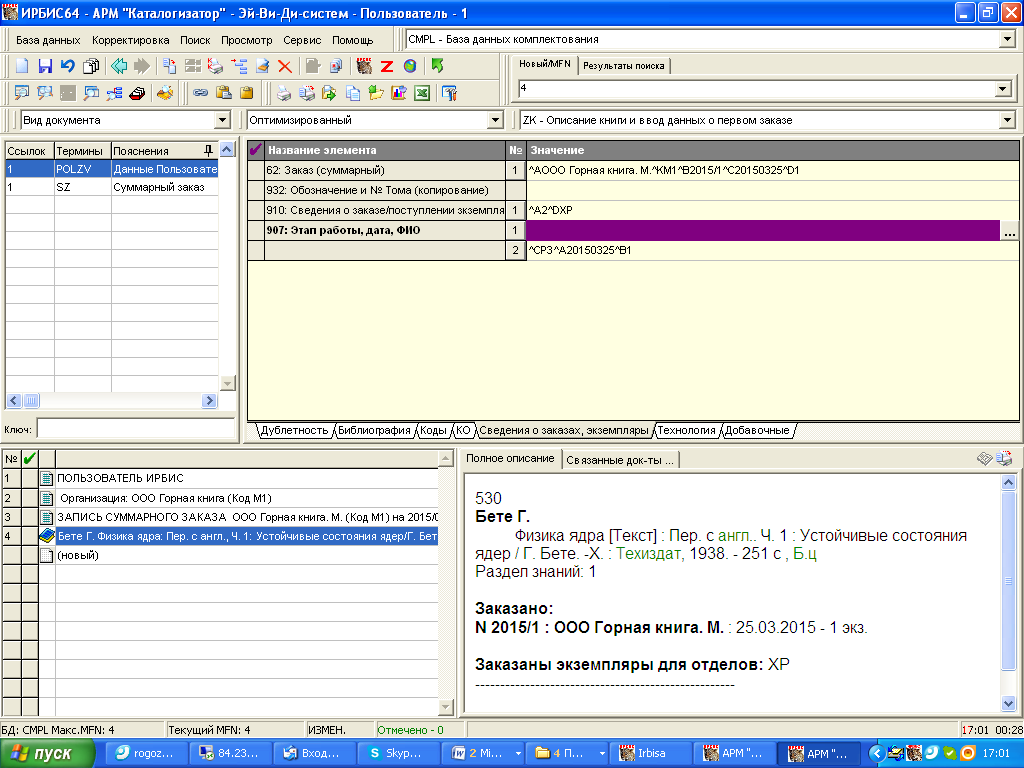 